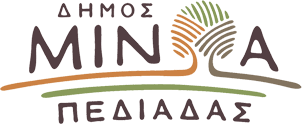 Αρκαλοχώρι,03/05/2022Προς: ΜΜΕΔΕΛΤΙΟ ΤΥΠΟΥ«Να συμπεριληφθούν οι σεισμόπληκτοι του Δήμου Μινώα Πεδιάδας στο πρόγραμμα «Ψηφιακή Μέριμνα ΙΙ» για την ενίσχυση ειδικών κατηγοριών δικαιούχων»    Τη συμπερίληψη των σεισμόπληκτων του Δήμου Μινώα Πεδιάδας στο πρόγραμμα «Ψηφιακή Μέριμνα ΙΙ» για την ενίσχυση ειδικών κατηγοριών δικαιούχων με σκοπό την αγορά τεχνολογικού εξοπλισμού, ζητά ο Δήμαρχος Μινώα Πεδιάδας Μανώλης Φραγκάκης, με επιστολή του στον Υπουργό και τον Υφυπουργό Οικονομικών, Χρήστο Σταϊκούρα και Θεόδωρο Σκυλακάκη αντίστοιχα, στον Υφυπουργό  Ανάπτυξης και  Επενδύσεων Ιωάννη Τσακίρη και τον Υπουργό Ψηφιακής Διακυβέρνησης Κυρίακο Πιερρακάκη.     Ο Δήμαρχος Μινώα Πεδιάδας αναφέρει χαρακτηριστικά στην επιστολή του, η οποία κοινοποιείται στον Υφυπουργό παρά τω Πρωθυπουργώ Χρήστο Τριαντόπουλο, τους Βουλευτές του Νομού Ηρακλείου και την ΠΕΔ Κρήτης:     «Πριν από λίγες ημέρες, δημοσιεύθηκε στο ΦΕΚ η ΚΥΑ  48765/2022 με τις λεπτομέρειες του προγράμματος «Ψηφιακή Μέριμνα ΙΙ», για την ενίσχυση ειδικών κατηγοριών δικαιούχων με σκοπό την αγορά τεχνολογικού εξοπλισμού μέσω voucher ύψους 200 ευρώ. Με λύπη μας ωστόσο διαπιστώσαμε πως στις ειδικές κατηγορίες δυνητικών δικαιούχων των ενισχύσεων του εν λόγω προγράμματος, δεν περιλαμβάνονται οι σεισμόπληκτοι του Δήμου Μινώα Πεδιάδας, οι οποίοι επλήγησαν μετά τον καταστροφικό σεισμό που εκδηλώθηκε στο Δήμο μας, την ίδια στιγμή που από την Πολιτεία υπήρξε σαφής πρόβλεψη και συμπεριλήφθηκαν στις κατηγορίες των δυνητικών δικαιούχων του προγράμματος οι κάτοικοι των περιοχών που επλήγησαν από πυρκαγιές κατά το ημερολογιακό έτος 2021».     Ο κ. Φραγκάκης ζητάει να αποκατασταθεί αυτή η κοινωνική αδικία για τους σεισμόπληκτους κατοίκους του Δήμου: «με δεδομένο ότι ο αριθμός των κατοίκων του Δήμου Μινώα Πεδιάδας, οι οικίες των οποίων υπέστησαν ζημιές που τις κατέστησαν προσωρινά ή μόνιμα μη κατοικήσιμες από τον σεισμό της 27ης Σεπτεμβρίου 2021, είναι πολύ μεγάλος και ο Δήμος βρίσκεται έως και σήμερα σε κατάσταση έκτακτης ανάγκης πολιτικής προστασίας».